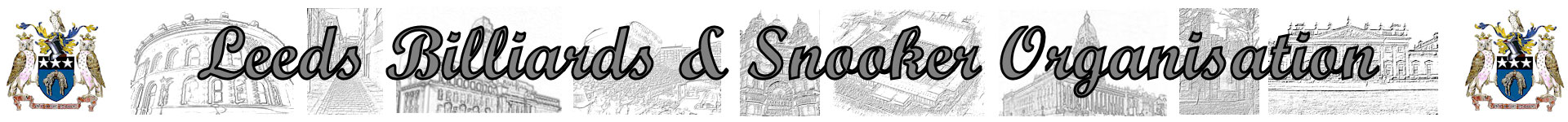 KINDLY SPONSORED BY ‘THE NORTHERN SNOOKER CENTRE’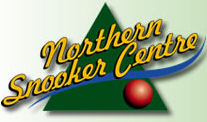 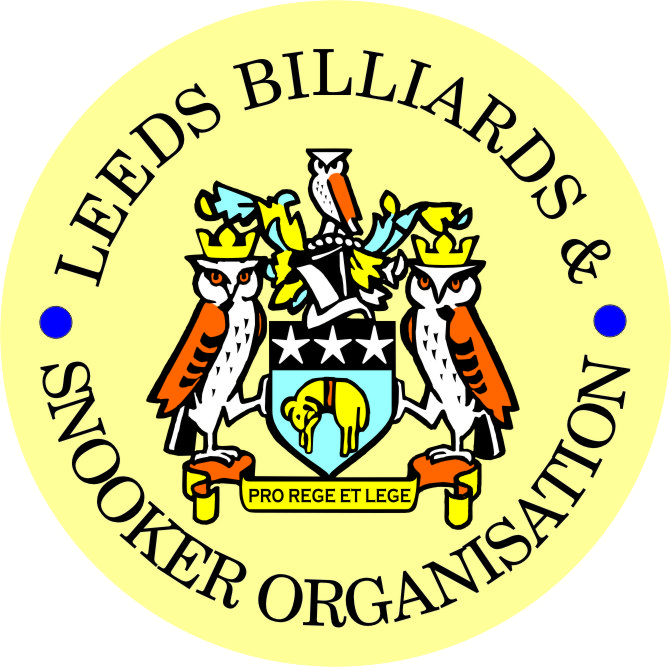 CONGRATULATIONS! TO ALL PRIZE WINNERS FOR 2018-19The LBSO would like to thank the Northern Snooker Centre for staging the final of the Leeds City Singles Championship and the 1st presentation of all 2018 Leeds City Champions on 10th May, andHolbeck WMC for staging tonight’s 2nd presentation of this season.Produced By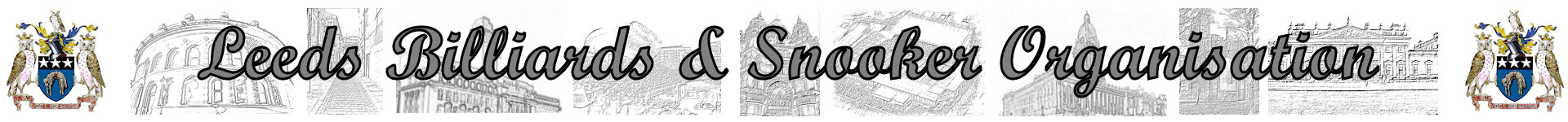 Kindly Sponsored by the ‘NORTHERN SNOOKER CENTRE’FINAL – 2019 LEEDS CITY SNOOKER CHAMPIONSHIP &PRIZE PRESENTATION EVENINGFRIDAY 10th MAY 2019 -7-30pmNORTHERN SNOOKER CENTRE** 2019 LEEDS CITY CHAMPIONSHIPS **** 2019 LEEDS CITY CHAMPIONSHIPS ** JUNIORS - UNDER 16’s SNOOKER:Presented by ADT Flexibles (UK) Ltd.  JUNIORS - UNDER 16’s SNOOKER:Presented by ADT Flexibles (UK) Ltd. WINNER:                    LEWIS HARPER       RUNNER-UP:               LIAM PULLENSEMI-FINAL:                RILEY FISHERSEMI-FINAL:           STANLEY MOODY      JUNIORS - UNDER 18’s SNOOKER:“The Keith Weston Memorial Trophy”- Presented by ADT Flexibles (UK) Ltd. JUNIORS - UNDER 18’s SNOOKER:“The Keith Weston Memorial Trophy”- Presented by ADT Flexibles (UK) Ltd.WINNER:                       JOE FENTON RUNNER-UP:                LEWIS HARPER     SEMI-FINAL:        SAMUEL LEE STEVENSSEMI-FINAL:              STANLEY MOODY    JUNIOR HIGH BREAK: - “The Paul Hunter Memorial Trophy” –    ISA ISHTIAQ (75)JUNIOR HIGH BREAK: - “The Paul Hunter Memorial Trophy” –    ISA ISHTIAQ (75)INDIVIDUAL SNOOKER:INDIVIDUAL SNOOKER:WINNER:                  LEWIS GILLENRUNNER-UP:              LEWIS HARPERSEMI-FINAL:            SCOTT RAPERSEMI-FINAL:               LIAM PULLENPAIRS SNOOKER:Trophy - Presented by ADT Flexibles (UK) Ltd.PAIRS SNOOKER:Trophy - Presented by ADT Flexibles (UK) Ltd.WINNERS:       J BAGLEY / D WOMERSLEYRUNNERS-UP:        D MYERS / A RENNISON                    TEAM SNOOKER – “The Jim Fowler’s Trophy”:TEAM SNOOKER – “The Jim Fowler’s Trophy”:WINNERS:              GILDERSOME CONS RUNNERS-UP:           HORSFORTH CONS  2018-2019 - *PRIZE PRESENTATION EVENING* WEDNESDAY 17th JULY 2019 – from 7-00pmHOLBECK WMCSNOOKER - “Veterans Trophy”“The Rodney Sims Memorial Trophy”Trophy presented by the LBSO  REFEREES:Officiated in 2018-19 LBSO Competitions:WINNER:                         PAUL GRIMESALEX CRUMRUNNER-UP:                PETER NEVILLEMICHAEL DAVENPORTKENNETH SYMONSPLATE WINNER:              DAVE HORRY  MARK KINGPLATE RUNNER-UP:    ALAN HARDING** LBSO - BILLIARDS & SNOOKER LEAGUES **** LBSO - BILLIARDS & SNOOKER LEAGUES **** LBSO - BILLIARDS & SNOOKER LEAGUES **Div:CUP TITLE / WINNERS:RUNNERS-UP:Div AThe Yorkshire Evening News Shield:EXCELSIOR S.C. ‘A’HAREHILLS WMC ‘A’Div BThe Clan Tartan Trophy:TINSHILL & COOKRIDGE ‘A’EAST END PARK ‘B’Div CThe John Dunning Trophy:BRAMLEY VILLAGERS ‘A’MORLEY INTERNATIONALDiv DThe J. H. Lunn Cup:        HAREHILLS LABOUR ‘A’THE NEW MIDDLETON CLUBDiv EThe Peter Nelson Trophy:HORSFORTH CONSMIDDLETON CONS ‘B’Div FThe Peter Hawkyard Memorial Trophy:BELLE ISLE WMC ‘D’ROWLAND ROAD ‘B’Div GThe J. McDonnell / J. Williamson Trophy:NEW WORTLEY LABOUR ‘B’EAST LEEDS SNOOKER CENTRE“CHAMPION of CHAMPIONS”“The Jim Williamson Memorial Trophy”Presented by the Northern Snooker CentreWINNERS:       HAREHILLS LABOUR ‘A’                           (DIVISION D WINNERS)LBSO LEAGUE & COMPETITIONS – SNOOKER HIGHEST BREAKSHIGHEST BREAK TROPHYPresented by ADT Flexibles (UK) Ltd. in 2019LBSO LEAGUE & COMPETITIONS – SNOOKER HIGHEST BREAKSHIGHEST BREAK TROPHYPresented by ADT Flexibles (UK) Ltd. in 2019LBSO LEAGUE & COMPETITIONS – SNOOKER HIGHEST BREAKSHIGHEST BREAK TROPHYPresented by ADT Flexibles (UK) Ltd. in 2019BreakLeague / CompetitionPlayer (Team)137LEN LEE PAIRSRICHARD BINNS (BELLE ISLE WMC ‘B’) 124LEN LEE INVITATIONDAVE BARKER (MAIN LINE SOCIAL ‘A’)103LEEDS CITY SNOOKER INDDEAN PATTISON (BELLE ISLE WMC ‘D’)101LEAGUE / DIVISION ‘F’STEVE MOODY (MORLEY CONS ‘B’)100LEEDS CITY SNOOKER TEAMSCOTT RAPER (HORSFORTH CONS)98LEN LEE INVITATIONLIAM BARLOW (EXCELSIOR SC ‘A’)88LEAGUE / DIVISION ‘A’RYAN WALTON (EXCELSIOR SC ‘A’)55LEAGUE / DIVISION ‘D’DARREN BELL (SWILLINGTON MW)LEN LEE INVITATION SNOOKER – (Scratch):“THE LEN LEE TROPHY” WINNER:                 RICHARD BINNS (BELLE ISLE WMC)RUNNER-UP:             LIAM BARLOW (DENISON HALL)SEMI-FINAL:       ANTHONY SUMNER (HAREHILLS WMC)  SEMI-FINAL:            CHRIS HART (NEW HEADINGLEY)SNOOKER – Individual Handicap.The “GEORGE SYKES CUP”SNOOKER – Individual Handicap.The “GEORGE SYKES CUP”WINNER:                   ADAM RENNISON                               (HAREHILLS LABOUR)RUNNER-UP:               BRIAN HUSSEY                               (DENSION HALL CLUB)SEMI-FINAL:          JORDAN WILKINSON                                     (SEACROFT WMC)SEMI FINAL:             GERRY WALTON                               (DENSION HALL CLUB)SNOOKER – Pairs Handicap.The “LEN LEE CUP”SNOOKER – Pairs Handicap.The “LEN LEE CUP”WINNERS:              G. GODFREY & V. ROY                                    (NORTHERN S.C.)RUNNERS-UP:     S.HIRST & D.PATTISON                                     (BELLE ISLE WMC)SEMI-FINAL:         G.STEAD & G.WALTON                                (DENISON HALL CLUB)SEMI-FINAL:        P.BUCKLE & S.QUIGLEY                              (NEW MIDDLETON CLUB)SNOOKER - 3 MAN TEAM KNOCK OUT – Handicap.The “Leeds & District Billiards League Snooker Cup”SNOOKER - 3 MAN TEAM KNOCK OUT – Handicap.The “Leeds & District Billiards League Snooker Cup”WINNERS:               HORSFORTH CONSRUNNERS-UP:            GARFORTH WMCSEMI-FINAL:        BRAMLEY BAND CLUBSEMI FINAL:     U & L WORTLEY LIBERALS** STAN BROOKE MEMORIAL COMPETITIONS **(AGGREGATE SCORES – 3/4 FRAMES)** STAN BROOKE MEMORIAL COMPETITIONS **(AGGREGATE SCORES – 3/4 FRAMES)INDIVIDUAL SNOOKER – 3 FRAMES:INDIVIDUAL SNOOKER – 3 FRAMES:WINNER:                RYAN MASSEY                              (HAREHILLS WMC)RUNNER-UP:                 TONY BARKER                                     (DENISON HALL CLUB)SEMI-FINAL:               KEN McKAY                              (DENISON HALL CLUB)SEMI FINAL:                JAMES PEARS                              (BARNBOW SOCIAL CLUB)PAIRS SNOOKER – 3 FRAMES:PAIRS SNOOKER – 3 FRAMES:WINNERS:            J.SHAW & M.GOLDEN                         (TINSHILL & COOKRIDGE)RUNNER-UP:  D.GRIMES & A. TAFFINDER                                (MORLEY WMC)SEMI-FINAL:   D.BOOTH & P.WHITTAKER                                 (BELLE ISLE WMC)SEMI-FINAL  G.TAYLOR & N. WHITTAKER                                 (HORSFORTH CONS)TEAM SNOOKER – 4 FRAMES:TEAM SNOOKER – 4 FRAMES:WINNERS:            BELLE ISLE WMC ‘B’RUNNERS-UP:     NEW MIDDLETON CUBSEMI-FINAL:       BELLE ISLE WMC ‘D’ SEMI-FINAL:      PUDSEY LIBERAL CLUBThe “WINDSOR TROPHY” – 4 Man Team HandicapPresented by ADT Flexibles (UK) Ltd.The “WINDSOR TROPHY” – 4 Man Team HandicapPresented by ADT Flexibles (UK) Ltd.WINNERS:                   BELLE ISLE WMCRUNNERS-UP:      MAIN LINE SOCIAL CLUB SEMI-FINAL:              HAREHILLS WMCSEMI FINAL:       CHAPEL ALLERTON CLUBAnnual General Meeting - AGM.MONDAY 2nd SEPTEMBER 2019 – 7-45pmatHOLBECK WMCCURRENT LBSO COMMITTEE MEMBERSPRESIDENT – CHRIS WILLIAMSONCHAIRMAN – ANDY TAFFINDERVICE CHAIRMAN – LEAGUE SECRETARY – PAUL GRIMESCOMPETITION SECRETARIES – MARK BALL & PAUL MARLOWGENERAL SECRETARY / TREASURER – BOB PATTERSONThe LBSO would also like to thank the Committee and Members of Holbeck WMC, for allowing us the use of the club for LBSO delegate meetings and AGM, this season and in the past.OTHER DATES FOR YOUR DIARY:2nd September 2019 - Scorebook Collection (ALSO AGM), &4th September 2019 – START OF THE 2019/20 LEAGUE SEASON